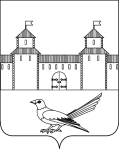 от  _10.10.2014_№   _357-п____О  проведении публичных слушаний  по проекту местных  нормативов градостроительного проектирования МО    город    Сорочинск Оренбургской    области В соответствии со статьей 29.4 Градостроительного кодекса Российской Федерации, статьями  31, 34  Устава муниципального образования город Сорочинск Оренбургской области, Положением о составе, порядке подготов-ки и утверждения местных нормативов градостроительного проектирования муниципального образования городского округа Город Сорочинск Оренбургской области, утвержденным Решением Сорочинского городского     Совета  от 27 июня 2014 года №306; администрация города Сорочинска Оренбургской области постановила:					    1.    Проект местных  нормативов  градостроительного проектирования  МО    город    Сорочинск  Оренбургской    области разместить на официальном портале г. Сорочинска в сети "Интернет"  и опубликовать в порядке, установленном для официального опубликования муниципальных правовых актов.     2.  Провести публичные слушания по проекту местных  нормативов  градостроительного проектирования  МО    город    Сорочинск  Оренбургской    области  18 декабря 2014 года в 15.00 в  здании администрации города Сорочинска  Оренбургской области, по адресу: г. Сорочинск, ул. Советская, 1, малый зал администрации.   3. Контроль за исполнением настоящего постановления возложить на главного архитектора муниципального образования город Сорочинск  Крестьянова А.Ф.   4.  Постановление вступает в силу со дня подписания и подлежит  официальному опубликованию.Исполняющий  обязанностиглавы администрации города Сорочинска – заместитель  главы по  оперативному  управлениюмуниципального  хозяйства	    					А.А. БогдановРазослано: в дело – 2 экз.; прокуратуре-1 экз.; ОАГ -1 экз.; информационный бюллетень-1экз.Администрация города Сорочинска  Оренбургской областиП О С Т А Н О В Л Е Н И Е 